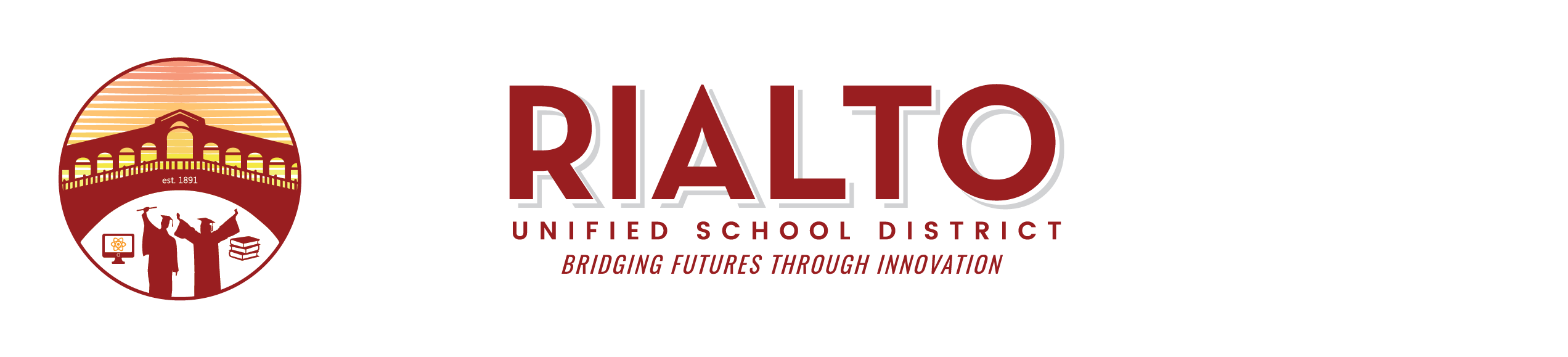 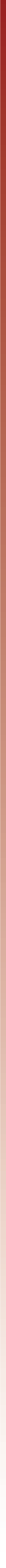 Special ProgramsCarol MehochkoAcademic Agent, Special ProgramsRialto Uniﬁed School District   |   182 E. Walnut Avenue Rialto, CA 92376   |    tel: (909) 820-7700 ext. 2337  |   fax: (909) 873-9376   |  www.rialto.k12.ca.us